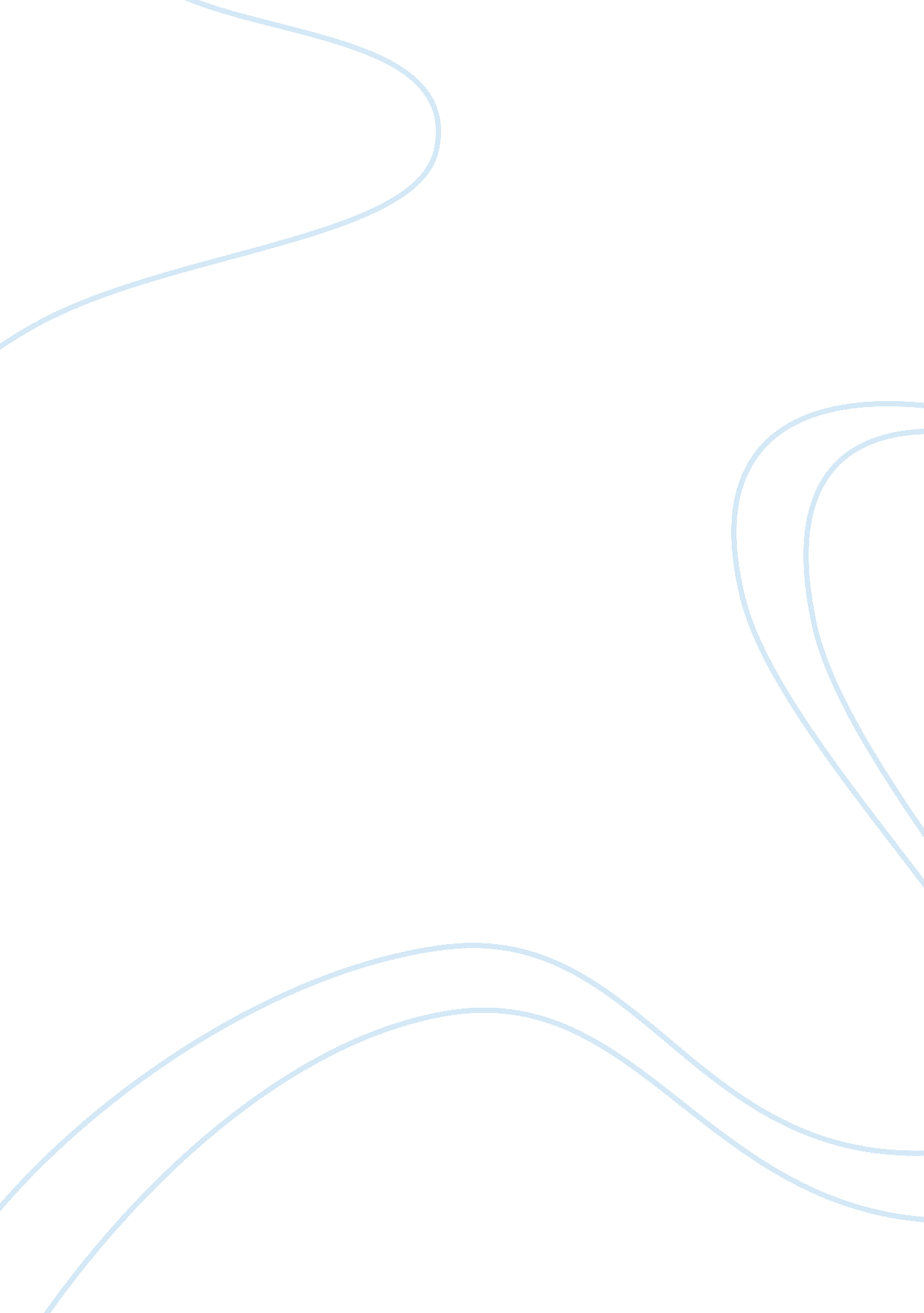 More government assistance for collegeGovernment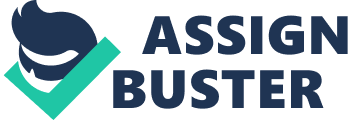 The importance of collegeeducationis undeniably evident in today’s economy and society.  What makes college education a very important factor is because it provides greater opportunity, to an individual, especially when it comes to makingcareerand financial-related decisions. As opposed to generations of the past, high school graduates today are unable to obtain the number of high-paying jobs that were once available. The world is continuously being been transformed from a manufacturing-based economy to an economy based on knowledge. In fact, experts predict that in the near future, around 90 percent of the fastest-growing jobs and careers would require college education. Moreover, it is also evident that in the present society, the major benefit of having college education is that college graduates receive salaries that are twice as much as those of undergraduates, aside from this, college graduates are also twice as much likely to be accepted in a job application, as compared to an undergraduate. With the continuously increasing importance of a post secondary education, the cost of it also continuously escalates. At present, the cost of college, in most countries, has been so expensive, that many would wonder whether, the high cost of tuition fees and school fees, the years to be spent in college instead of choosing to be in full-time employment, and the anxieties of keeping up with college life and financial constraints for a couple of years, in the long run, would still be worth the investment. The risk is especially large for those that belong to low-income families that already have difficulties in making ends meet, as tuition fees would definitely be an additional financial burden. Due to these constraints and various others, countries from all over the world are in grave danger of facing a societal phenomenon known as brain drain. Brain drain will arise when majority of the citizens of the society will lack education. This will happen then people, would focus on only obtaining secondary education and basic skills. The best form of remedy for this type of situation is for the government to provide greater support for College education especially in financial terms. The aim of this project is to be able to request the government to provide more assistance for college education. If the government makes a financial investment in College education, for sure that in the long run, the country’s citizens will feel be the ones to feel the benefit that will impact in the near future. Good education is beneficial in many view points. Increased government support in college education will result to a country with a higher number of educated and globally competitive professionals. This would automatically correspond to an increase in the economic status of the country. Also, it can be expected that the overall crime rate, in the country would decrease correspondingly. Background Information According to a recent study made in the U. S., about 76 percent of students that finish education would pursue a college degree, of the remaining 24 percent, 75 percent would not pursue college due to financial constraints. The goal should not be to determine whether college education is worth the investment or not, for there should be no question to this, college education is definitely of great value. The goal should be to answer on how to make college education more affordable. Post secondary education will provide students and individuals with the great opportunity to read books and listen to the lectures of top experts in their field of study, and from this they can pick-up vital ideas in choosing their careers. This form of stimulation would encourage students to think, ask questions, try out and explore new ideas, which consequently provides additional growth and development in their well-being as a person, and provides the college graduates with an edge in the job market over those who were not fortunate enough to have experienced a college education. The importance of a college education is also emphasized because of the opportunity to gain valuable resources during your tenure. During college life, students will be able to make relevant connections and affiliations with people and organizations that will later help them in the career which they would pursue. The more connections which are collected during your college years, the more options you will have when you begin your job search. Once the job search has ended, and a good and steady career has been obtained, however, the importance and benefits of a college education has not yet been exhausted. Having a college degree often provides for greater and faster opportunity for promotions. A good education is beneficial from many different viewpoints, and while the importance of a college education is quite evident for manyhigh school students, what is often not as clear is how they will pay for that education. Although most of the colleges and universities at present would carry a very heavy price tag, it is of great importance not to let that discourage prospective college students from obtaining a college education. While the cost of tuition continues to rise, so should government support and financial aid continue to rise along with it. From local and federal options, to categorical and corporate options, college-bound students have variety opportunities worth exploring when attempting to obtain financial aid. A common misrepresentation of financial aid packages (e. g. scholarships, grants, loans, work study programs) is that they would be sufficient enough to provide funding for an entire college education. The reality is that most of these packages are smaller and it may take several of them to add up. If you are still asking yourself why you should go to college, it is important to remember the significant amount of opportunity available for college graduates compared to the minimal opportunity available for college undergraduates. The global economy is becoming increasingly more competitive, and in order to give yourself the best chance for a well-paying job, you must first understand the importance of college education. Attending college provides students with the knowledge and experience they are unable to receive from a secondary education, and finding a way to fund a higher education now can pay off in a huge way in the years to come. During their high school career, students may begin to question the importance of a college education. They might find themselves asking, " Why is it important to go to college?" The answer is that, more than ever, attending college provides opportunities for graduates which are not as widespread to those who have not received a higher education. For many students that attended high school, being able to immediately generate an income aftergraduationis an appealing thought, that most often, the importance of obtaining a college degree may be disregarded. Most often, they may also be repelled by the rising cost of tuition fees. This is exactly what the country should try to avoid. While it is true that a higher education may be one of the largest expenses, the importance of a college education has become quite evident in terms of earning potential and financial independence, within today's economy. Research and Methods As a starting point, it will be relevant to review the statistics of the trend in the number of college enrollees at about ten years ago and up to the present. This will provide relevant data on whether college enrollment has increase or decrease within the past decade. Taking into consideration the obtained information, solutions would be drawn on as to how to increase or further increase college enrollments. Interviews on college students should also be conducted, from this, data as to what constraints are being most common to college students can be achieved. From this gathered data, solutions on how to minimize the constraints being faced by college students should be drawn. Questionnaires should also be prepared and distributed to Colleges and Universities; this will serve as a wide-scale data gathering procedure. Data should also be gathered from secondary students. Likewise, questionnaires should also be distributed and interviews should also be conducted. The goal would be to gather data and draw a conclusion as to determine the major factor on why most secondary school students would choose to immediately enter corporate life or employment, rather than pursue a college degree. In gathering data it is important to handle, personal information from responders especially from interviews, with at most care and confidentiality. Based on the data and information which will be gathered, solutions should be formulated. Formulated solutions should be formally presented to the government. Data and results should have high credibility and integrity for it will the major basis for the support, projects, and resolutions, which will be provided by the government. A formal proposal would be presented to the government, indicating the nature and relevance of the project, the present problem, a detailed and well-presented data analysis and results, Cited possible solutions and a feasibility study on how likely the proposed solutions to the problem would be effective. For this study, a budget of about $250. 00 would be sufficient enough as for the data gathering materials, travel expenses, research expenses, printing, and other miscellaneous expenses. It is expected that the success of this study would lead to a significantly higher number of people that would be taking college education; and likewise there would be an increase in the number of college students that would finish their college degree. In the long run, it is expected that these results would correspond to an increase in the economical, social, ethical, moral, and cultural growth of the country, and its citizens as a whole. References Boesel, D., ; Fredland, E. (1999). College for all? Is there too much emphasis on getting a 4-year college degree? Washington, DC: U. S. Department of Education, Office of Educational Research and Improvement, National Library of Education. Cohn, E., ; Geske, T. G. (1992). Private Nonmonetary Returns to Investment in Higher Education. In Becker, W. ; Lewis, D. The Economics of American Higher Education. Boston, MA: KluwerAcademicPublishers. Day, J. C., ; Newburger, E. C. (2002). The Big Payoff: Educational Attainment and Synthetic Estimates of Work-Life Earnings. (Current Population Reports, Special Studies, P23-210). Washington, DC: Commerce Dept., Economics and Statistics Administration, Census Bureau. [On-Line]. Available: http://www. census. gov/prod/2002pubs/p23-210. pdf Institute for Higher Education Policy (1998). Reaping the Benefits: Defining the Public and Private Value of Going to College. The New Millennium Project on Higher Education Costs, Pricing, and Productivity. Washington, DC: Author. U. S. Department of Education (2001). Digest of Education Statistics 2001. [On-Line]. U. S. Department of Education (2000). Think College Early: Average College Costs. 